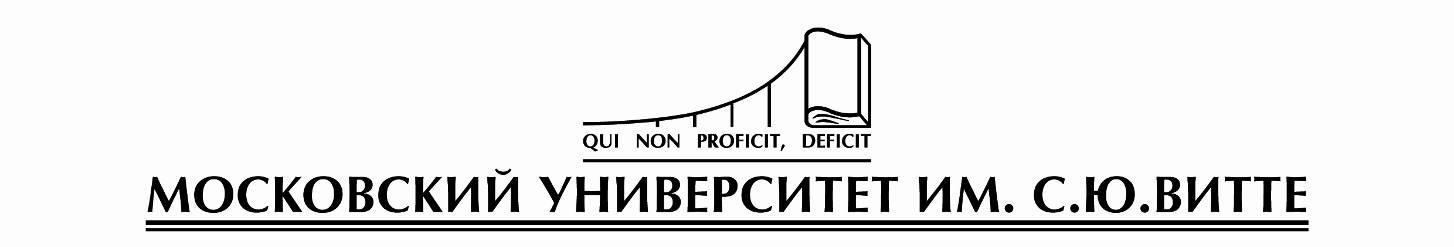 Кафедра «Гражданского права и процесса»МЕТОДИЧЕСКИЕ УКАЗАНИЯ по выполнению рейтинговой работы по дисциплине «Международное частное право»Направление подготовки: 40.03.01 «Юриспруденция»Уровень высшего образования:БакалавриатМосква 2019СОДЕРЖАНИЕ1. ОБЩИЕ ПОЛОЖЕНИЯ                                                                     	                     32. ЗАДАНИЯ ДЛЯ ВЫПОЛНЕНИЯ РЕЙТИНГОВОЙ РАБОТЫ	                     33. РЕКОМЕНДАЦИИ ПО ВЫПОЛНЕНИЮ РЕЙТИНГОВОЙ РАБОТЫ         64. ТРЕБОВАНИЯ К ОФОРМЛЕНИЮ РЕЙТИНГОВОЙ РАБОТЫ	          7  5. КРИТЕРИИ ОЦЕНКИ РЕЙТИНГОВОЙ РАБОТЫ	                                           76. ПРИЛОЖЕНИЯ……………………………………………………………………. 91.   ОБЩИЕ ПОЛОЖЕНИЯРейтинговая работа по дисциплине выполняется обучающимся в ходе самостоятельной работы и является обязательным элементом балльно-рейтинговой системы (БРС) Университета.Рейтинговая работа  – контрольная работа Контрольная работа представляет собой систематическое достаточно полное изложение соответствующего вопроса на основе определённого минимума источников и решение нескольких задач (казусов).Подготовка контрольной работы является составной частью учебного процесса, одной из основных форм самостоятельной работы обучающегося. Она помогает обучающимся в приобретении навыков работы над первоисточниками, нормативными правовыми актами, овладении приёмами изучения научной литературы, умении выделять в них главное, анализировать, обобщать собранный материал, логически и литературно грамотно его излагать.Рейтинговая работа в виде контрольной работы состоит из трех практических задач (казусов). Решение задач контрольной работы рассчитано на обретение навыков правильного применения полученных теоретических знаний в конкретных условиях, развитие профессиональных компетенций в целом. Задание для контрольной работы разработано в четырёх вариантах. Выбор варианта контрольной работы по начальной букве фамилииВариант 1 – «А» - «Ж»Вариант 2 – «З» - «О»Вариант 3 – «П» - «Х»Вариант 4 – «Ц» - «Я»2.  ЗАДАНИЯ ДЛЯ ВЫПОЛНЕНИЯ РЕЙТИНГОВОЙ РАБОТЫВариант 1 – «А» - «Ж»Вариант 2 – «З» - «О»Вариант 3 – «П» - «Х»Вариант 4 – «Ц» - «Я»Вариант 1 («А» - «Ж»)Задача 1. АО (РФ) и испанская фирма заключили контракт о поставке последней  российскому контрагенту двух партий рыбных консервов.  Первая партия товара была поставлена в срок, однако АО (РФ) поставленный товар не оплатила. Испанская фирма предъявила иск в суд своей страны. У суда возник вопрос: право какой страны следует применять к отношениям сторон по этому контракту. Обе стороны: РФ и Испания – являются участниками Венской Конвенции о договорах международной купли-продажи товаров от 11 апреля 1980 года и в контракте сделали ссылку на неё. Вопрос:Какой вывод должен сделать суд о применимом праве?Задача  2. АО (РФ) оспаривало в Международном коммерческом арбитражном суде при ТПП РФ правоспособность своего контрагента –  корпорации (США) при заключении арбитражного соглашения, устав которой был зарегистрирован в США. Вопрос: Право какого государства должен  применить суд?Задача 3. Проживающая в России  гражданка Украины обратилась в городской суд с иском о расторжении брака со своим мужем, проживающим на Украине, который также является гражданином Украины. Вопрос:Какое законодательство и какие нормы международных договоров, действующие в отношениях между Россией и Украиной, должен применить городской суд при  вынесении решение о расторжении брака?Вариант 2 – «З» - «О»Задача 1. Между украинской и российской авиакомпаниями был заключен договор аренды. По условиям договора российская сторона обязалась предоставить контрагенту в аренду вертолеты. Арендная плата должна была перечисляться ежеквартально. В договор был включен пункт о том, что вопросы, неурегулированные договором, регулируются нормами гражданского законодательства РФ.Российская авиакомпания обратилась в суд с иском  о взыскании задолженности по договору аренды. Свои требования истец обосновывал ссылками на материальное право Российской Федерации. Ответчик же настаивал на том, что применимым правом должно быть законодательство Украины, поскольку исполнение договора имело место на ее территории Вопрос:Что должен принять во внимание суд при разрешении спора?Задача 2. Издательство Агентства печати «Новости» (АПН) выпустило в начале 70-х гг.XX века на английском языке воспоминания маршала Г.К.Жукова, интерес к которым проявляли читатели не только в Москве и в Лондоне, но и во всем мире. Вопрос:Подпадает ли под действие Бернской конвенции книга Г.К.Жукова? Если да, то на основании каких положений? Был ли Советский Союз участником Бернской  конвенции? С какого времени Россия стала членом Бернского союза, образованного странами-участниками Конвенции?Задача  3. Российское АО предъявило иск к немецкой фирме. Исковое заявление и определение суда о назначении дела к судебному разбирательству были направлены по месту нахождения представительства фирмы в г. Новосибирске. Глава представительства не проинформировал головной офис в Германии о судебном разбирательстве и не принял никаких мер по защите интересов компании. Суд первой инстанции удовлетворил исковые требования российской организации. Руководство немецкой компании, узнав о случившемся, обжаловало действия суда первой инстанции, ссылаясь на рассмотрение дела в отсутствие кого-либо из участвующих в деле лиц, не извещенных надлежащим образом о времени и месте судебного заседания.Вопрос:Должен ли суд при рассмотрении апелляционной жалобы учесть аргументы немецкой компании?Вариант 3 – «П» - «Х»Задача  1. Немецкая и российская фирмы  заключили договор международной купли-продажи. Российский контрагент обратился с иском в международный коммерческий арбитраж, который принял дело к рассмотрению.В первом заседании Международный коммерческий арбитраж установил, что арбитражное соглашение, на которое ссылается истец, не подписано ответчиком. Однако, ответчик в устной форме признал компетенцию Международного коммерческого арбитражного суда.Вопросы:Вправе ли международный коммерческий арбитраж рассматривать данное дело? Какие требования предъявляются к форме арбитражного соглашения? Является ли арбитражное соглашение внешнеэкономической сделкой?Задача 2. В российском научно-исследовательском институте стали (НИИ стали) была разработана система динамической защиты танков. Были поданы заявки и получены патенты в 12 странах, в том числе на Украине и в Пакистане. Харьковский завод им. Малышева (Украина) поставляет танк Т80УД в Пакистан именно с этой системой защиты. Между НИИ стали и заводом-изготовителем в Харькове возник спор по поводу этой поставки, который рассматривался в порядке арбитражного разбирательства в Швейцарии. Вопросы:Может ли поставщик изделия поставлять танки в Пакистан без разрешения патентообладателя? В каком договоре и между кем может быть урегулирован вопрос о правах разработчика системы защиты танков?Задача  3. На территории РФ умер гражданин Германии, не оставив после себя ни наследников, ни завещания.Вопросы:Вправе ли РФ претендовать на его имущество? Может ли РФ выступать в качестве наследника имущества гражданина РФ, находящегося за границей?Вариант 4 – «Ц» - «Я»Задача 1. Подданный Иордании дважды регистрировал брак по законам шариата (мусульманскому  обряду) в этой стране. В третий раз там же вступил в брак с российской гражданкой. Вопросы:Если бы иорданец захотел вступить в брак не в Иордании, а в России, мог ли российский загс зарегистрировать его брак с третьей женой? Можно ли было зарегистрировать такой брак в консульском отделе посольства РФ в Иордании? Задача 2. АО (РФ) и испанская фирма заключили в Москве контракт купли-продажи, по которому испанская фирма поставила российскому контрагенту 10 комплектов оборудования. Контракт был заключен в соответствии с требованиями российского законодательства в письменной форме. В процессе исполнения в контракт дважды вносились изменения в устной форме. Испанский контрагент, ссылаясь на ст. 11 и 29 Венской конвенции о договорах международной купли-продажи товаров, считал законным изменение договора в устной форме. Российская фирма обратилась в суд с иском о признании незаконным изменение внешнеэкономического контракта в устной форме. Вопрос:Какое решение должен вынести суд?Задача  3. По французскому праву, если у наследодателя нет наследников по закону и завещанию, его имущество отходит государству на правах оккупации. Умер гражданин РФ, последнее место жительства имевший во Франции, а имущество - на территории России.Вопросы:Какая коллизионная норма должна распространяться на данную ситуацию: ст. 1224 ГК РФ, подчиняющая отношения наследования праву последнего места жительства наследодателя, то есть французскому праву, или ст. 1205 ГК РФ, отсылающая в данном случае к российскому праву?3.   РЕКОМЕНДАЦИИ ПО ВЫПОЛНЕНИЮ РЕЙТИНГОВОЙ РАБОТЫПриступая к выполнению контрольной работы, необходимо усвоить нормативный материал, а также соответствующие главы учебника, учебного пособия или иного источника. Надо ознакомиться также с опубликованными материалами юридической или судебной практики. Все задачи решаются только на основании тех условий, которые прямо в них сформулированы. Важнейшим этапом решения является поиск правовых норм, в соответствии с которыми оно принимается, их анализ и сопоставление. Необходимо ознакомиться с материалами, относящимися к теме. Решение многих задач требует знания решений высших судебных органов, как общего порядка, так и по конкретным делам, иных подзаконных актов. Решение каждой задачи должно быть мотивированным, то есть содержать обоснование, аргументы, суждения, из которых оно следует. Если имеющихся источников (нормативных и литературных) недостаточно для уверенного решения, необходимо ознакомиться с дополнительной литературой и обратиться за консультацией к преподавателю. Решение задачи с краткими ссылками на соответствующие правовые нормы и теоретические работы следует лаконично записывать. Если в задаче несколько вопросов, то на каждый вопрос надо давать отдельный конкретный ответ.4.  ТРЕБОВАНИЯ К ОФОРМЛЕНИЮ РЕЙТИНГОВОЙ РАБОТЫКонтрольная  работа выполняется в электронной форме и размещается обучающимся в личном кабинете.Контрольная работа должна быть аккуратно оформлена. В начале каждого задания должно быть записано его условие, а в конце дан список используемой литературы и источников. Общий объем работы не должен превышать не более 10-12 страниц набранного на компьютере текста. Текст на листе должен иметь книжную ориентацию, альбомная ориентация допускается только для таблиц и схем приложений. Поля страницы должны иметь следующие размеры: левое – 3 см, правое  1,5 см, верхнее – 2 см, нижнее – 2 см. Текст печатается через полтора интервала шрифтом Times New Roman, 14 кегль (для сносок 12 кегль), допускаются переносы в словах. Абзац – 1,25 см. Номера страниц размещаются в нижнем правом углу. Применяется сквозная нумерация листов, начиная с титульного листа и включая приложения (если есть). Номер листа на титульном листе не проставляют. Второй лист контрольной работы – содержание. Решение задач рейтинговой (контрольной) работы рассчитано на обретение навыков правильного применения полученных теоретических знаний в конкретных условиях.5.  КРИТЕРИИ ОЦЕНКИ РЕЙТИНГОВОЙ РАБОТЫ     Для оценки рейтинговой работы – контрольной работы критерии следующие:От 85 до 100 баллов ставится, если соблюдены все требования к выполнению контрольной работы, выводы обоснованы, соблюдены требования к внешнему оформлению контрольной работы.От 66 до 84 баллов – основные требования к выполнению контрольной работы соблюдены, но при этом допущены недочёты. В частности, имеются неточности в изложении материала; имеются упущения в оформлении.От 50 до 65 баллов – имеются существенные отступления от требований к содержанию контрольной работы. В частности: допущены ошибки в изложении материала, имеются ссылки на законодательство, утратившее силу49 баллов и менее – обнаруживаются существенные ошибки в изложении материала, имеются ссылки на законодательство, утратившее силу, есть невыполненные задания.6. ПРИЛОЖЕНИЕТитульный лист рейтинговой работыКафедра   ___Гражданского права и процесса_________________________Рейтинговая работа _______________________________________________                                         (домашняя творческая работа, расчетно-аналитическое задание, реферат, контрольная работа)по дисциплине     _________________________________________________Задание/вариант №  ____________Тема*  ______________________________________________________________Выполнена обучающимся группы ____________________________________________________________________________(фамилия, имя, отчество)Преподаватель  ____________________________________________________                                               (фамилия, имя, отчество)Москва – 201__ г.* при наличии